Протокол  IV Открытого городского конкурса камерных и фортепианных ансамблей "Камерата" 20 февраля 2016 г.Номинация "Фортепианный ансамбль"Первая младшая группа  (8 - 9 лет)1. Бандурин Григорий, Стрельников Лев - Лауреат III степениМАУДО  "Детская школа искусств №1" г. НижневартовскПреподаватель  Олексюк Ирина Анатольевна1. Н.Богословский "Игра с котенком" 2. М.И.Глинка Танец из оперы «Жизнь за царя"  2. Дедкова Полина, Иванская Екатерина – Диплом «За участие»МБОУ  ДОД "Детская школа искусств" г.Пыть-ЯхПреподаватель  Шевелёва Елена Юрьевна1.Р.Паулс  "Колыбельная"2.А.Дюбюк "Гувернантка немка"  3.Лапковский Александр, Олифиренко  Евгения  - Лауреат III степениМАУ ДО  "Детская школа искусств №1" г.Нижневартовск Преподаватели: Федулова Инна Александровна                             Поддубная  Наталья  Ивановна1.Ф.Шуберт  "Вальс"2.М.Глинка "Андалузский  танец" 4. Трифонова Софья , Фоменко Елизавета  - Лауреат II степениМБУ  ДО "Детская музыкальная школа им.В.В.Андреева" г. НефтеюганскПреподаватель  Денисова Евгения Александровна1.В.Ходош "Напев"2.П.И.Чайковский "Камаринская" Номинация "Фортепианный ансамбль"Вторая младшая группа (10 - 11 лет)1. Агафонова Дарья, Бушуева Софья - Лауреат III степениМАУ ДО  "Детская школа искусств №1" г. НижневартовскПреподаватель  Федулова Инна Александровна         1. В.А.Моцарт "Ария" из оперы "Волшебная флейта" 2. А.Сарторио "Ромашки и лютики"  2. Аметова Гузель, Горовая  Анна - Диплом «За участие»МБОУ  ДОД  "Детская школа искусств" г.Пыть-ЯхПреподаватель  Шевелёва Елена Юрьевна1.А.Варламов  "Красный сарафан"2.А.Медведовский  "Вместо диксиленда" 3. Военушкин Александр, Съёмщикова Татьяна - Дипломант II степениМБУ ДО  "Детская школа искусств " г. НефтеюганскПреподаватель  Военушкина Наталья Александровна1. С.Баневич "Северный ветер" 2. Н.Смирнова "Полька"  4. Дубовченко Полина, Сибагатулина  Аделя- Лауреат I степениМАУДО  "Детская школа искусств №1" г. НижневартовскПреподаватели  Блазомирская Людмила Валентиновна         1. И.С.Бах   "Шутка" 2. А.Петров Вальс из кинофильма "Петербургские тайны"  5. Идиятулина Диана, Хоркина Мария - Диплом «За участие»МБУ ДО  "Детская школа искусств " г. НефтеюганскПреподаватель  Хасанова Гульнара Хабибулловна1. Е.Дога "Вальс" 2. А.Казелла "Марш марионеток"  6. Идиятулина Диана, Шабат Мария – Дипломант III степениМБУ ДО   "Детская школа искусств " г. НефтеюганскПреподаватель  Хасанова Гульнара Хабибулловна1. Л.Бетховен "Немецкий танец" 2. В.Ходош "Петушиная полька"  7. Исакова София, Ряжапов Айнур - Диплом «За участие»МБУ ДО  "Детская школа искусств " г. НефтеюганскПреподаватель  Багаутдинова Алиса Талгатовна1. Э.Градески "По дороге домой из школы" 2. Т.Иванова "Рэгтайм-шутка" 888585
8. Исхакова Мария, Климина Анна- Лауреат I степениМАУДО  "Детская школа искусств №1" г. НижневартовскПреподаватели  Блазомирская Людмила Валентиновна         1. П.И.Чайковский Вальс цветов из балета   "Щелкунчик" 2. С.Баневич  "Бесёнок" Из цикла "По сказкам Пушкина"  9. Клешнина Алиса, Емельянова  Арина- Диплом «За участие»МБУ  ДО "Детская музыкальная школа им.В.В. Андреева" г. НефтеюганскПреподаватель  Федотова Роза Николаевна1. С.Бахарев "Принцесса  из медного замка" 2. С.Бахарев  "Ведьма" 10. Обидина Полина, Панасенкова Полина- Лауреат III степениМБУ  ДО "Детская музыкальная школа им.В.В. Андреева" г. НефтеюганскПреподаватель  Денисова Евгения Александровна1.С.Баневич  "Северное сияние"2.И.С.Бах  "Шутка" 11. Пермина Анна, Баженова Елизавета - Лауреат II степениМБУ  ДО "Детская музыкальная школа им.В.В. Андреева" г. НефтеюганскПреподаватель  Федотова Роза Николаевна1. Э.Григ  "Песня  жениха"2. Т.Сакаева "Юмореска" 12. Хруслова Валерия, Голышева Кристина - Дипломант I степениМБУ  ДО "Детская музыкальная школа им.В.В. Андреева" г. НефтеюганскПреподаватель  Сасько   Наталья Анатольевна1.Н.Мордасов "Лунная  дорожка"2.Э.Григ  Танец "Анитры" 13. Шайхутдинова Елена, Васина Алла - Лауреат II степениМАУДО  "Детская школа искусств №1" г. НижневартовскПреподаватели  Блазомирская Людмила Валентиновна                            Олексюк Ирина Анатольевна1. П.И.Чайковский Вальс из балета "Спящая красавица" 2. А.Петров "Веселый марш" Номинация "Фортепианный ансамбль"Средняя группа (12-13 лет)1. Агунович  Надежда, Лютенко Екатерина- Лауреат II степениМАУ ДО  "Детская школа искусств №1" г.Нижневартовска Преподаватели Поддубная  Наталья  Ивановна                            Головина  Анна Борисовна1.Дж.Гершвин  "Колыбельная  Клары"2.И.Штраус "Полька-пициккато" 2. Есиневич  Мария, Шаяхметова  Эльмира - Лауреат I степениМАУ ДО  "Детская музыкальная школа им.Ю.Д. Кузнецова" г.Нижневартовска Преподаватель Никитина  Татьяна Валерьевна1.В.Гаврилин Вальс из балета "Анюта"2.А.Дворжак  "Славянский танец №8"  3. Исхакова Алёна, Медведева Кристина - Лауреат III степениМАУДО  "Детская школа искусств №1" г. НижневартовскПреподаватели  Блазомирская Людмила Валентиновна                            Олексюк Ирина Анатольевна         1. В.А.Моцарт Соната D-dur 2. С.Прокофьев Вальс из балета  "Золушка"  4. Смирнова Матрёна, Жернакова Екатерина - Дипломанта III степениМБУ ДО    "Детская школа искусств " г. НефтеюганскПреподаватель  Хасанова Гульнара Хабибулловна1. Э.Григ "Норвежский танец" 2. В.Гаврилин "Марш"  Номинация "Фортепианный ансамбль"Старшая группа  (14-15 лет)1. Власюк  Дмитрий,  Лапковская  Ирина - Лауреат I степениМАУ ДО  "Детская школа искусств №1" г.Нижневартовска Преподаватели  Федулова Инна  Александровна                             Олексюк  Ирина Анатольевна1.И.Дунаевский Увертюра к к\ф "Дети капитана Гранта"2.И.Брамс  "Венгерский  танец"  №2  2. Рожновская  Екатерина, Лапковская Ирина - Лауреат III степениМАУ ДО  "Детская школа искусств №1" г.Нижневартовска Преподаватель Федулова Инна Александровна1.Г.Свиридов  Вальс из муз. иллюстраций  к повести  А.Пушкина "Метель"  2.П.Чайковский  Испанский танец из балета "Лебединое озеро" 3. Щербакова Полина, Рожновская  Екатерина - Лауреат II степениМАУ ДО "Детская школа искусств №1" г.Нижневартовска Преподаватель  Федулова Инна Александровна1.Г.Геллер "Танго- воспоминание"2.А.Петров "Утро»  из  к\ф "Служебный роман"   Номинация "Инструментальный ансамбль"Первая младшая группа (8 - 9 лет)1. Корнишина Анастасия,  Масленникова Диана  - Лауреат III степениМБУ  ДО "Детская музыкальная школа им. В.В.Андреева" г. НефтеюганскПреподаватели Невьянцева Елена Юрьевна                            Корнишина Айше Рустемовна1.Д.Шостакович  "Танец"2.Н.А.Римский-Корсаков  "Песня индийского гостя" Номинация "Инструментальный ансамбль"Вторая младшая группа (10 - 11 лет)1. Завадина Екатерина, Аметова Гузель - Лауреат III степениМБОУ  ДО "Детская школа искусств" г. Пыть-ЯхПреподаватели Зинабадинова Гульназ Эрназаровна                            Шевелёва Елена Юрьевна1.Н.Бакланова "Романс"2.Обр. Р.Гофмана "Гопак" 2. Савина Валерия, Миляева Вероника, Миляева Анастасия- Дипломант III степениМБОУ  ДО "Детская школа искусств" г. Пыть-ЯхПреподаватели  Кулакова Галина Викторовна                             Алатерцева Вилера Равильевна1.Г.Гендель "Гавот"2. Д.Кабалевский "В пути"Номинация "Инструментальный ансамбль"Средняя группа  (12-13 лет)1. Денисов Максим, Самиева Альбина - Лауреат III степениМБУ  ДО "Детская музыкальная школа  им.В.В.Андреева" г. НефтеюганскПреподаватели Денисова  Евгения Александровна                             Невьянцева Елена Юрьевна1.Кр.В.Глюк Мелодия из оперы "Орфей и Эвридика"2.Г.Свиридов Вальс Номинация "Инструментальный ансамбль"Старшая группа  (14-15 лет)1. Дорабалюк Александра, Каваца Ульяна, Жаркова Александра, Кочанова Анастасия,  Массальская Валерия  - Дипломант II степениНР МБУ ДО "Детская музыкальная школа" г.п. ПойковскийПреподаватели Зырянова Татьяна Владимировна                              Власюк Людмила АнатольевнаКонцертмейтер Кищенко Наталья Викторовна1.Иоганн Пахельбель "Кангон Ре мажор"2.Петер Мартин "Ча-ча-ча" Номинация "Искусство аккомпанемента"Средняя группа (11-12 лет)1. Бигвава Кристина, Тихонова Ольга Владимировна- Лауреат III степениМБОУ  ДО "Детская музыкальная школа  им.В.В.Андреева" г. НефтеюганскПреподаватель Шадрина Алёна Миргазьяновна1.Е.Крылатов "Серёжка  ольховая"2.А.Гурилёв  "Сарафанчик" 2. Есиневич  Мария, Яковлева  Елена Александровна- Лауреат II степениМАУ ДО  "Детская музыкальная школа им.Ю.Д.Кузнецова" г.НижневартовскаПреподаватель Никитина Татьяна Валерьевна1.П.И.Чайковский  "Ноктюрн"2.А.Бабаджанян "Танец" 3. Токарь Кирилл, Скирта Нелли Абзаловна – Диплом  «За участие»МБУ  ДО "Детская музыкальная школа  им.В.В.Андреева" г. НефтеюганскПреподаватель Шадрина Алёна Миргазьяновна1.А.Живцов "Маленький вальс"2.П.И.Чайковский "Неаполитанская песенка" Номинация "Искусство аккомпанемента"Старшая группа  (13-15 лет)1. Еникеев Герман, Ермакова Мария Владимировна - Диплом  «За участие»МБУ ДО  "Детская школа искусств " г. НефтеюганскПреподаватель  Хасанова Гульнара Хабибулловна1. Обр. В.Локтева Р.н.п. "Вдоль по улице метелица метёт" 2. А.Ушкарёв "Родничок" 2. Баимова Камилла, Ермакова Мария Владимировна - Дипломант III степениМБУ ДО  "Детская школа искусств " г. НефтеюганскПреподаватель  Смирнова Елена Юрьевна1. Р.Глиэр "Романс" 2. П.Куликов "Плясовая" 4. Качевская Ольга, Скирта Нелли Абзаловна - Дипломант II степениМБУ ДО  "Детская музыкальная школа им.В.В.Андреева " г. НефтеюганскПреподаватель  Гораш Оксана Петровна1. В.Мурадели "Вокализ" 2. А.Пьяцолла "Танго" 5. Куламбетова Лолита, Куц Константин Юрьевич  - Диплом  «За участие»НР МБУ ДО "Детская музыкальная школа" г.п. ПойковскийПреподаватель Кинзябаева Рида Фаритовна 1.А.Дворжак "Юмореска"2.К.Даппер "Рокки-рок"   6. Кулинская Ирина, Скирта Нелли Абзаловна- Дипломант II степениМБУ ДО  "Детская музыкальная школа им. В.В.Андреева " г. НефтеюганскПреподаватель Сасько Наталья Анатольевна1.Д. Шостакович "Элегия"A-dur2.Й.Гайдн   "Менуэт"  D dur 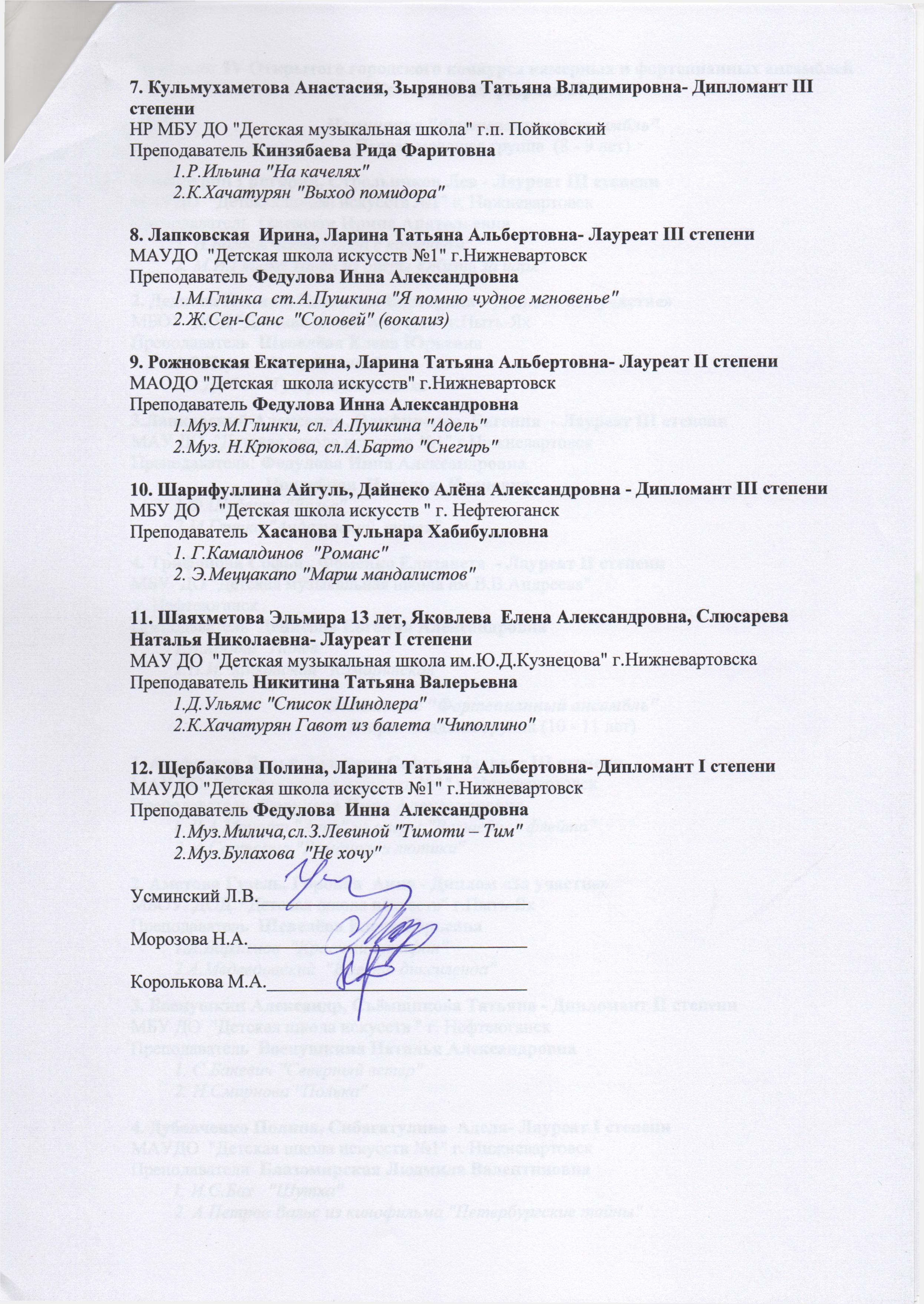 7. Кульмухаметова Анастасия, Зырянова Татьяна Владимировна- Дипломант III степениНР МБУ ДО "Детская музыкальная школа" г.п. ПойковскийПреподаватель Кинзябаева Рида Фаритовна 1.Р.Ильина "На качелях"2.К.Хачатурян "Выход помидора" 8. Лапковская  Ирина, Ларина Татьяна Альбертовна- Лауреат III степениМАУДО  "Детская школа искусств №1" г.Нижневартовск Преподаватель Федулова Инна Александровна1.М.Глинка  ст.А.Пушкина "Я помню чудное мгновенье"2.Ж.Сен-Санс  "Соловей" (вокализ) 9. Рожновская Екатерина, Ларина Татьяна Альбертовна- Лауреат II степениМАОДО "Детская  школа искусств" г.Нижневартовск Преподаватель Федулова Инна Александровна1.Муз.М.Глинки, сл. А.Пушкина "Адель" 2.Муз. Н.Крюкова, сл.А.Барто "Снегирь" 10. Шарифуллина Айгуль, Дайнеко Алёна Александровна - Дипломант III степениМБУ ДО    "Детская школа искусств " г. НефтеюганскПреподаватель  Хасанова Гульнара Хабибулловна1. Г.Камалдинов  "Романс" 2. Э.Меццакапо "Марш мандалистов" 11. Шаяхметова Эльмира 13 лет, Яковлева  Елена Александровна, Слюсарева Наталья Николаевна- Лауреат I степениМАУ ДО  "Детская музыкальная школа им.Ю.Д.Кузнецова" г.НижневартовскаПреподаватель Никитина Татьяна Валерьевна1.Д.Ульямс "Список Шиндлера"2.К.Хачатурян Гавот из балета "Чиполлино"12. Щербакова Полина, Ларина Татьяна Альбертовна- Дипломант I степениМАУДО "Детская школа искусств №1" г.НижневартовскПреподаватель Федулова  Инна  Александровна1.Муз.Милича,сл.З.Левиной "Тимоти – Тим"2.Муз.Булахова  "Не хочу" Усминский Л.В._____________________________Морозова Н.А.______________________________Королькова М.А.____________________________